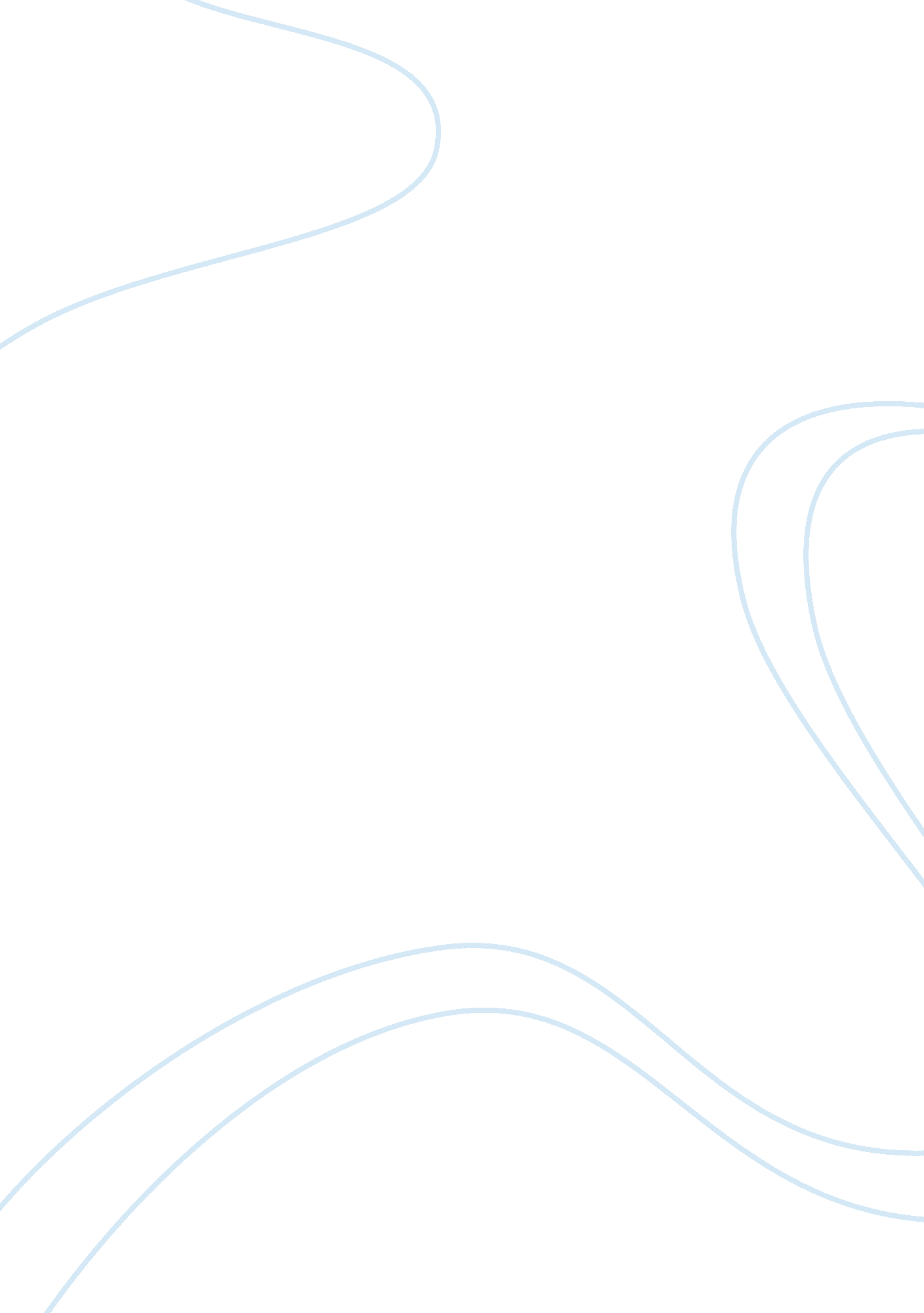 Analysis of brutus from julius caesar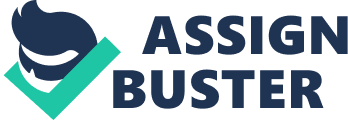 Brutus Is an honorable man who keeps his word. At the same time, he places the good of Rome above all else. This, along with his sense of honor is what drives him to do all that he does. Out of all the conspirators who act out of selfish reasons, he is the only one who genuinely thinks that Caesar's death is for the greater good. These qualities In Brutus make him the one or one of the most honorable man In Rome, but they also make him a difficult man to trust, as his loyalty is to Rome herself. He may seem trustworthy on the surface, but after you understand his otivations, Brutus is a very complex person as he owes his allegiance to Rome alone. Caesar trusted Brutus and admired his strong sense of honor so he pardoned him. Previously, Brutus sided with Pompey's, Caesar's enemy, faction. Rightfully, he, along with some others should have been executed. In turn, Brutus looks up to Caesar as his role model. Yet, Brutus backstabbed him, literally. Even Caesar is disbelieving that someone he loves and respect would actually do such a thing to him. This is the best example to show that Brutus is not to be trusted. After all, Brutus reasoned " Not that I loved Caesar less, but I loved Rome more. " This shows that Brutus will not hesitate to remove anyone who he thinks Is a threat to Rome's democracy, or maybe more accurately, a threat to his own set of values. Continuing that, although it is Cassius who first approaches Brutus and tries to persuade him to Join their cause, he has previously already given some thought to the notion of killing Caesar. He says to Casslus, " What you would work me to, I have ome aim. How I have thought of this and of these times, I shall recount hereafter. " These lines show that before Cassius even talked to Brutus about removing Caesar, he had already come to that conclusion by himself. Most people tend to think that it was Cassius's words that made Brutus turn against his beloved friend Caesar, but these lines shows that he had already thought about killing Caesar. Indeed, Brutus is the first conspirator who explicitly states that Caesar has to be killed In order to prevent him from becoming taking the crown. In his monologue In Act 2, he says thus " It must be by his death... and " And therefore think him as a serpent's egg- which, hatched, would as his kind grow mischievous, and kill him in the shell. " All of the above point to the fact that Brutus Is not to be trusted. After everything that Caesar had done for Brutus, he can still find it in him to assassinate Caesar. He may 1 at the end of the day, Brutus's own morals turn him against himself. After all, the death of Caesar caused the next civil war. Ultimately, Octavius, Caesar's adopted heir became Emperor, so in effect; the assassination plot still fell through. 